lMADONAS NOVADA PAŠVALDĪBA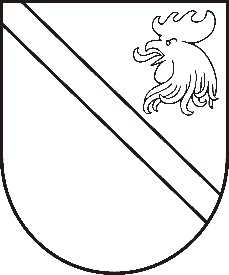 Reģ. Nr. 90000054572Saieta laukums 1, Madona, Madonas novads, LV-4801 t. 64860090, fakss 64860079, e-pasts: dome@madona.lv ___________________________________________________________________________MADONAS NOVADA PAŠVALDĪBAS DOMESLĒMUMSMadonā2018.gada 25.janvārī								Nr.25									(protokols Nr.2, 2. p.)Par finansējuma piešķiršanu ēkas Rīgas ielā 2, Madona telpu remontamMadonas novada pašvaldībai piederošajam īpašumam Rīgas ielā 2, Madonā ir nepieciešams veikt telpu remontu. Pamatojoties uz veiktajiem aprēķiniem un izstrādāto tāmi, telpu remonta izmaksas sastādīs EUR 14 804,59. Telpas pēc remonta, paredzēts nodot LR IeM Pilsonības un migrācijas lietu pārvaldei. Noklausījusies pilsētas pārvaldnieka Gunta Ķevera sniegto informāciju, ņemot vērā 16.01.2018.  Finanšu un attīstības komitejas atzinumu, atklāti balsojot: PAR – 13 (Zigfrīds Gora, Ivars Miķelsons, Artūrs Čačka, Andris Dombrovskis, Antra Gotlaufa, Artūrs Grandāns, Gunārs Ikaunieks, Valda Kļaviņa, Andris Sakne, Rihards Saulītis, Aleksandrs Šrubs, Gatis Teilis, Kaspars Udrass), PRET – NAV,  ATTURAS – NAV,  Madonas novada pašvaldības dome  NOLEMJ:Piešķirt finansējumu EUR 14 804,59 telpu remontam Rīgas ielā 2, Madonā no Madonas pilsētas nesadalītajiem līdzekļiem. Pielikumā: Telpu remonta izmaksu tāme.Domes priekšsēdētāja vietnieks					Z.Gora